令和2　年　　月　　日※申込期間内に手続きをしてください。						"※ご記入いただいた個人情報については、教員養成講座に関する案内以外には 　使用いたしません。"							※受講料は無料です。但し、全国模試は有料で必須です。			↓WEB申込はこちらから↓		【問合せ先】                       北部教育研修センター      　　　　　　　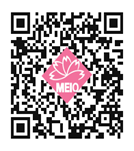 住所：沖縄県名護市字為又1220-146       北部生涯学習推進センター内　　　　      電話：0980-51-1251                      FAX：0980-51-1559"                    北部教員養成講座受講申込書（令和2年度実施教員候補者選考試験一次対策）北部教員養成講座の受講を希望しますので申し込みます。✔及び記入して下さい。北部教員養成講座の受講を希望しますので申し込みます。✔及び記入して下さい。北部教員養成講座の受講を希望しますので申し込みます。✔及び記入して下さい。北部教員養成講座の受講を希望しますので申し込みます。✔及び記入して下さい。北部教員養成講座の受講を希望しますので申し込みます。✔及び記入して下さい。ふりがな　性別○男○女氏名　性別○男○女講座名○一般・教職共用＋専門教養　○一般・教職共用のみ　○専門教養のみ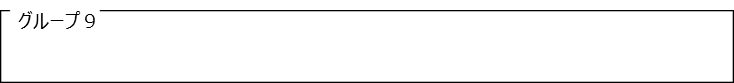 ○一般・教職共用＋専門教養　○一般・教職共用のみ　○専門教養のみ○一般・教職共用＋専門教養　○一般・教職共用のみ　○専門教養のみ○一般・教職共用＋専門教養　○一般・教職共用のみ　○専門教養のみ電話番号電話番号住所〒　　　　　-〒　　　　　-〒　　　　　-〒　　　　　-住所勤務先E-MAIL受験教科名